ماده 1- هدف  در راستاي اهداف و ماموريت‌هاي انجمن مشاوران مديريت ايران، هدف از تدوين و اجراي اين آيين نامه، ساماندهي مشاوران مديريت، پالايش حرفه، حمايت از حقوق كارفرمايان استفاده كننده از خدمات مشاوره مديريت، حمايت از حقوق صنفي و حرفه‌اي مشاوران مديريت به عنوان يكي از الزامات توسعه، افزايش بهره‌وري و رقابت پذيري سازمان‌ها و نهادها مي‌باشد.ماده 2- دامنه كاربردمقررات اين آيين نامه براي ارزیابی صلاحيت و رتبه‏بندی آن دسته از مشاوران مديريت به كار مي‌رود كه عضو انجمن بوده و متقاضي دريافت گواهي صلاحيت از انجمن مشاوران مديريت ايران مي‌باشند.ماده 3-‌‌ تعريف واژگاناصطلاحات و واژگاني كه در اين آيين نامه به كار برده شده به شرح زير تعريف مي‌شوند:3-1- مشاور: شخص حقيقي يا حقوقي است كه خدمات مشاوره مديريت ارائه مي‌كند.3-2- خدمات مشاوره: عبارت است از خدمات مشاوره مديريت در رابطه با هر يك از تخصص‌هاي زير:- مديريت استراتژيك و برنامه ريزي سازماني- مديريت توليد، بهره وری و کیفیت - نظام جامع مديريت پروژه- مديريت منابع انساني- مديريت بازرگاني- مديريت مالي و اقتصادی- مديريت فنآوری اطلاعات- مدیریت عمومی تبصره : ارزيابي براي تشخيص صلاحيت با توجه به تخصص های هشت گانه انجام خواهد شد. براي تشخيص صلاحيت هر يك از تخصص ها ارائه حداقل مدارك يك پروژه پايان يافته ضروري بوده تا آن تخصص در دامنه شمول گواهينامه درج گردد.3-3- ارزیابی صلاحيت: فرآيندي است كه طي آن صلاحيت علمي، تخصصي، اخلاق حرفه‌اي و مهارت‌هاي مشاور بر اساس اين آيين نامه و ساير قوانين و مقررات قابل اطلاق ارزيابي و تعيين مي‌گردد.3-4- انجمن: در اين آيين نامه منظور از «انجمن»، انجمن صنفي كارفرمايي مشاوران مديريت ايران است.3-5- كميته ارزیابی صلاحيت و رتبه بندی مشاوران: كميته‌اي است با تركيب اعضا و شرح وظايف مندرج در مواد 18 و 19 این آیین‏نامه، كه مسئولیت نظارت بر فرآیند اجراي اين آيين نامه و اعمال اصلاحات لازم برمبنای بازخوردهای دریافتی را برعهده دارد.3-6- گواهي صلاحيت حرفه‌اي مدركي است كه به متقاضيان حقيقي در صورت انطباق با معيارهاي جدول شماره (1) اعطا مي‌گردد. گواهي صلاحيت حرفه‌اي داراي سه درجه مشاور، مشاور ارشد، مشاور خبره (CMC) مي‌باشد كه تفاوت آنها در ميزان صلاحيت علمي و تجربي متقاضي و امتياز كسب شده توسط وي مي باشد.3-7- گواهينامه صلاحيت مشاوران مديريت: مدركي است كه بر اساس مقررات اين آيين نامه، به منظور اعلام صلاحيت مشاوران حقوقي براي ارائه خدمات مشاوره مديريت، توسط انجمن صادر مي‌شود.3-8- تخصص: عبارت است از هر يك از موضوعات مشاوره‌اي مندرج در بند 3-2- اين آيين نامه3-9- سرگروه: فرد داراي گواهي صلاحيت حرفه‌اي بوده كه سرپرستي فعاليت‌هاي مشاوره‌اي مربوط به يك تخصص را در تشكيلات مشاور حقوقي بر عهده دارد.3-10- پايه: عددي است كه صلاحيت مشاور (حقوقي) را در هر تخصص تعيين مي‌نمايد و بر اساس آن حداكثر مبلغ كار و يا حق الزحمه و تعداد كار مجاز مشاور، مشخص مي‌گردد. پايه به ترتيب از صلاحيت كمتر (3) به صلاحيت بيشتر (1) افزايش مي‌يابد.3-11- تعداد كار مجاز: حداكثر تعداد كاري است كه يك مشاور مي‌تواند به صورت همزمان در دست اجرا داشته باشد. (طبق جدول مربوطه)3-12- حداكثر مبلغ كار يا حق الزحمه: بيانگر حداكثر مبلغ كار، يا حق الزحمه هر يك از كارهايي است كه در يك پايه از هر تخصص، مشاور مي‌تواند انجام دهد. رعايت سقف حق الزحمه و تعداد كار مجاز صرفا در خصوص كارهايي است كه ارجاع آن با مديريت، هماهنگي يا نظارت از سوي انجمن باشد.ماده 4- انواع مشاورانمشاوران به انواع زير تقسيم مي‌شوند:شخص حقيقي: اين مشاوران اشخاصي هستند كه داراي تحصيلات دانشگاهي بوده و در حوزه ارائه خدمات مشاوره مديريت فعاليت مي‌كنند.شخص حقوقي: اين مشاوران اشخاص حقوقي هستند كه براساس قوانين و مقررات براي انجام فعاليت‌هاي خدمات مشاوره مديريت تشكيل و در اداره كل ثبت شركت‌ها و مالكيت‌هاي صنعتي به ثبت رسيده باشند.گروه همكاري: در مواردي كه دو يا چند واحد از مشاوران حقوقي براي انجام خدمات مشاوره مديريت در قالب مشاركت ثبتي يا مدني با يكديگر همكاري نمايند، واحد مشاوره متشكل از آن‏ها، براي انجام خدمات موضوع مورد مشاركت، گروه همكاري ناميده مي‌شود. شركت و موسسات متشكله گروه همكاري، در عين حال براي ساير كارها، شخصيت حقوقي مستقل خود را حفظ مي‌نمايند.تبصره 1: در مواردي كه مشاور حقيقي، مشاور حقوقي، و يا يك يا تعدادي از موسسات تشكيل دهنده گروه همكاري، غير ايراني باشند، علاوه بر رعايت مفاد اين آيين نامه، بايستي قوانين و مقررات مرتبط با فعاليت اتباع بيگانه و شركت‌هاي خارجي در كشور را نيز رعايت كنند و مدارك و مستندات مربوط را ارائه نمايند.فصل دوم: گواهينامه صلاحيت حرفه‌اي: ماده 5- گواهي نامه صلاحيت حرفه‌اي: مدركي است كه براي انجام خدمات مشاوره در هر تخصص به مشاور حقيقي اعطا مي‌گردد. اين گواهي داراي درجه «مشاور»، «مشاور ارشد»، «مشاور خبره» يا «CMC» است. كه تفاوت آنها در ميزان توانمندي علمي و تجربي مشاور و امتياز كسب شده مي باشد. دوره اعتبار اين گواهي‏نامه‏ها سه سال می‏باشد.تبصره 1: در تخصص «مديريت عمومي»، گواهي صلاحيت حرفه‌اي فقط با درجه «مشاور» صادر مي‌شود.تبصره 2: مشاوراني كه گواهينامه CMC خود را قبل از اجراي اين آيين نامه از انجمن دريافت كرده‌اند، از زمان اجراي اين آيين نامه شش ماه مهلت دارند تا يكي از تخصص‌هاي مذكور در بند 2-3 را به عنوان تخصص اصلي خود انتخاب نموده و به همراه مدارك و مستندات اثبات كننده مربوط به انجمن ارائه نمايند تا پس از طرح و تاييد در كميته تشخيص صلاحيت (بر اساس دستورالعمل مربوط)، تخصص اين افراد مشخص و تعيين شود.ماده 6- عوامل موثر در ارزیابی صلاحيت حرفه‌اي مشاوران حقیقی:تحصيلات و آموزش مرتبطتجربيات كاري و ارزيابي عملكردفعاليت‌ها و دستاوردهاي حرفه‌اي و اجتماعي مرتبطآزمون دانش عمومي مشاوره مديريتآزمون اخلاق حرفه‌ايمصاحبه تخصصيماده 7- معيارها و شرایط مرتبط با ارزیابی صلاحیت حرفه ای1: رشته‌ها و گرايشات تحصيلي مرتبط با خدمات مشاوره مدیریت بر اساس جدول شماره (5) مي‌باشد.2: علاوه بر كسب امتيازات لازم، براي صدور گواهينامه، متقاضي نبايد در دوران محروميت يا ممنوعيت‌هاي موثر بر ارائه خدمات مشاوره مديريت براساس آیین‏نامه رسیدگی به شکایات و تخلفات قرار داشته باشد.3: براي ارتقاء به درجه بالاتر، حداقل طي يك دوره سه ساله عملکرد موثر(کارکرد پیوسته در حرفه مشاوره مدیریت به استناد حداقل اجرای دو پروژه کامل) در هر درجه الزامي است.4: در مواردي كه متقاضي داراي گواهي صلاحيت معتبر از مراجع مورد تاييد انجمن(مانند حسابداران خبره در تخصص مديريت مالي، گواهينامه (PMP) در تخصص مديريت پروژه و غیره) باشد، كميته تشخيص صلاحيت مي تواند متقاضي را از شركت در آزمون يا مصاحبه تخصصي يا هر دو معاف كند. در اين خصوص به منظور ايجاد وحدت رويه، فهرست گواهينامه‌هاي تخصصي، مراجع صادر كننده و شرايط معافيت متقاضيان از آزمون و مصاحبه هر ساله توسط كميته تشخيص صلاحيت تدوين و اعلام مي‌شود.ماده 8 - کاربرد های گواهينامه صلاحيت حرفه ايدارندگان گواهينامه صلاحيت حرفه اي در صورت داشتن ساير شرايط مندرج در اين آيين نامه مي توانند در موارد زير از گواهينامه خود استفاد و نیز طبق جدول زير با شركت‌هاي مشاور حقوقي همكاري نمايند.1- بصورت مشاور حقيقي دارای صلاحيت، خدمات مشاوره مديريت ارايه نمایند؛	2- بعنوان شخص امتياز آور  یا سرگروه در موسسات مشاوره مدیریت به  ارايه خدمات مشاوره مديريت بپردازند.3- دارندگان گواهینامه مشاور «ارشد»  می توانند بعنوان شخص امتياز آور ( بجز سرگروه)، در دو مشاور حقوقي به  ارايه خدمات مشاوره مديريت بپردازند.       4-دارندگان گواهینامه مشاور خبره «CMC»  می توانند بعنوان شخص امتياز آور ( بجز سرگروه)، در سه مشاور حقوقي به                 ارايه خدمات مشاوره مديريت بپردازند.فصل سوم: گواهینامه صلاحيت مشاوران مدیریت:ماده 9- گواهی نامه صلاحیت مشاوران مدیریت ، مدرکي است که برای انجام خدمات مشاوره در هر تخصص به مشاور حقوقی که از سوی انجمن دارای صلاحیت شناخته می‌شود، اعطا می‌شود. این گواهي در رتبه های (1)، (2) و (3) صادر می‌شود. رتبه‌ها متناسب با ميزان توانمندی علمی و تجربی مشاور می‌باشد. رتبه یک بیانگر توانمندی بیشتری نسبت به رتبه دو  و رتبه دو برتر از رتبه سه می‏باشد. دوره اعتبار این گواهینامه براي رتبه (3) سه ساله و براي رتبه (2) چهار سال و براي رتبه يك، پنج سال می‌باشد.تبصره 1: در تخصص مدیریت عمومی، گواهینامه صلاحیت فقط با رتبه سه صادر می‌شود.تبصره 2: گواهينامه صلاحیت برای گروه‌های همکاری مطابق ماده 16فقط برای يك كار خاص و به صورت موردي صادر می‌شود.ماده 10- شرایط عمومی ارزیابی صلاحیت مشاوران مدیریت :1- انجام خدمات مرتبط با مشاوره مديريت در اساسنامه شركت صراحتا قيد شده ‌ یا تلویحا برداشت شود.2- دارا بودن يک فرد امتياز آور به عنوان سرگروه، براي هر يک از تخصص‌هاي مورد تقاضا، که داراي گواهي نامه صلاحيت حرفه ای‌ باشد.3- هيچ يك از سهام‏داران، مديران و افراد امتيازآور مشاور براساس آیین‏نامه رسیدگی به شکایات و تخلفات در محروميت يا ممنوعيت قانوني براي انجام خدمات مشاوره مديريت نباشند.4-  مدير عامل و حداقل دو سوم اعضاء هيات مديره (گرد شده به سمت بالا) داراي تحصيلات دانشگاهي ‌باشند.5-  شرايط مندرج در جدول شماره (2) را دارا باشند.ماده 11- عوامل موثر در ارزیابی صلاحیت مشاوران مدیریت عبارتست از:1- نيروي انساني متخصص2- كيفيت پروژه هاي قبلي انجام شده توسط مشاور 3- تجربه وكاركرد مشاور 4- ساختار، سیستم ها و توانمندی‌های مدیریتی (سیستم های مدیریت، مدیریت پروژه، توانایی برون سپاری، و ...)ماده 12- معیارها و شرایط مرتبط با هر یک از عوامل موثر در ارزیابی صلاحیت مشاوران برای هر یک از پایه‏ها و در هر تخصص، مطابق  جدول شماره (2) می باشد.ماده 13- امتياز مربوط به تجربه‎كاري براساس كيفيت پنج پروژه اجرا  شده توسط مشاور از بين كليه پروژه‌هاي اجرا شده در سه سال آخر فعاليت به انتخاب انجمن و براساس جدول شماره (3) كه توسط مشاور اظهار و ارائه مي‌شود تعيين مي‎گردد. تبصره 1: در صورتي كه مشاوری به‏دليل سابقه فعاليت كوتاه و يا بدلايل ديگر، در آن گروه تخصصي كه متقاضي ارزیابی صلاحيت شده است، پروژه‏هاي اجرا شده وی در سه سال اخیر کمتر از پنچ مورد باشد، بدون توجه به مجموع ریالی حق الزحمه پروژه های انجام شده، فقط براي ارزیابی صلاحيت در پايه ي سه  می‏تواند اقدام کند.  ماده 14-  امتياز مربوط به ساختار، سیستم‌ها و توانمندی‌های مدیریتی مشاور براساس جدول شماره (4) و بنابر اظهار مشاور و با ارايه گواهينامه‌هاي معتبر و يا ارايه مستندات استقرار سيستم تعيين مي‎گردد.  با توجه به متنوع و متعدد بودن سیستم های مدیریتی، موارد مذکور در جدول (4) به صورت نمونه بوده و سایر مواردی که در این جدول ذکر نشده است، به تشخیص و تایید کمیته ارزیابی صلاحیت و رتبه بندی مشاوران مورد پذیرش قرار گرفته و امتیاز آن منظور می شود.ماده 15-  هر مشاور مي‌تواند با معرفي افراد واجد شرايط به عنوان سرگروه و امتیاز آور فنی،  بر اساس ضوابط اين آيين‌نامه دريک، تعدادي يا تمامي تخصص ها ارزیابی صلاحيت شود. تبصره1: در چنین مواردی در ارتباط با هر تخصص، لازم است پنج پروژه (بدون تکرار) برای ارزیابی کیفیت معرفی شود.تبصره 2: افراد سرگروه و امتیاز آوران فنی نباید تکراری باشند.تبصره 3: کارکرد ریالی مشاور در هر تخصص بر اساس پروژه های انجام شده مرتبط با همان تخصص و بدون تکرار در تخصص های دیگر مورد ارزیابی قرار می گیرد.ماده 16-ارزیابی صلاحیت گروه های همکاری فقط به صورت موردی و برای پروژه های بزرگ، پیچیده و جدید انجام می شود. برای ارزیابی صلاحیت گروه همکاری، لازم است تمامی مشاوران حقوقی مشارکت کننده در گروه، حداقل در یکي از تخصص‌هاي مورد نیاز پروژه مشترك دارای گواهینامه صلاحیت باشند.ماده 17- رشته ها و گرایشات تحصیلی مرتبط با خدمات مشاوره مدیریت، بر اساس جدول شماره (5) می باشد.فصل چهارم: کمیته ارزیابی صلاحیت و رتبه بندی مشاورانماده 18- برای اجرای مفاد این آیین نامه کمیته ای با نام "کمیته ارزیابی صلاحیت و رتبه‏بندی مشاوران" با ترکیب اعضای زیر تشکیل می شود:دو نفر از اعضای هیات مدیره انجمن رییس کمیته به انتخاب هیات مدیره انجمن       3- سه نفر به عنوان عضو اصلي(2 نفر حقوقي و يك نفر حقيقي) و 2 نفر به عنوان علي البدل(يك نفر از مدیران عامل يا اعضاي              هيات مديره شرکت‌های مشاوره مدیریت عضو انجمن و يك نفر عضو حقيقي) به انتخاب هیات مدیره       4- یک نفر کارشناس و متخصص در امور مشاوره مدیریت و ارزیابی صلاحیت با انتخاب هیات مدیره انجمن5- يك نفر از اعضاي كار گروه تدوين كننده اين آيين‏نامهماده 19- وظایف و اختیارات کمیته ارزیابی صلاحیت و رتبه بندی مشاوران عبارتند از:1- بررسی پیشنهاد و اصلاحات لازم برای آیین‏نامه ارزیابی و رتبه‏بندی مشاوران و ارائه به هیأت مدیره جهت تصویب2-  ارائه پیشنهاد برای بازنگري و اصلاح آيين نامه در صورت لزوم3- نظارت بر تدوین دستوالعمل‌ها و رويه‌هاي لازم براي وحدت رويه و شفافيت در تصميم‌گيري‌های مرتبط با ارزیابی و رتبه‏بندی مشاوران مدیریت و ارائه به هیأت مدیره جهت تصویب نهایی4- ارائه پیشنهاد در خصوص استفاده از همکاري و مشارکت شرکت‏ها، موسسات،  تشکل هاي حرفه اي و تخصصي و غیره برای اجرای تمام يا بخش هايي از فرآيند ارزیابی صلاحيت و رتبه بندی5- نظارت بر تأیید صلاحیت  مجریان آزمون هاي تخصصي و مصاحبه کنندگان از متقاضيان ارزیابی صلاحيت و رتبه بندی6-  اطمینان از صحت فرآیند تاييد نهايي نتايج آزمون هاي تخصصي و مصاحبه‏ها و ارائه پیشنهاد جهت رفع نقایص و مشکلات7- نظارت برانتشار و اطلاع رسانی فهرست مشاوران حقیقی و حقوقی دارای صلاحیت به همراه اطلاعات کافی در وب سایت انجمن و همچنین سایر مراکز و وب سایت های اطلاع رسانی معتبر8- ارجاع تخلفات حرفه ای مشاوران تأیید صلاحیت شده و شکایات کارفرمایان به كميته رسيدگي به شكايات و تخلفات تبصره1: انتشار فهرست مشاوران تأیید صلاحيت شده باید به همراه اطلاعات تکمیلی زیر باشد:1- شرح انواع خدمات و فعالیت‏های مشاوره مربوط به هر يك از تخصص‌‌هانام و مشخصات مشاوران ذيصلاح، در هر يك از تخصص ها       3-پايه، گروه تخصصي، براي هر مشاور       4-افراد امتياز آور و سرگروه به تفکیک تخصص هايي که مشاور در آن تخصص‏ها، گواهينامه تأیید صلاحيت دريافت                      نموده است.تبصره 2: موارد لغو گواهینامه و محرومیت ها برای اشخاص حقیقی یا حقوقی بایستی در لیست سیاه انجمن و بر روی وب سایت انجمن اطلاع رسانی شود.تبصره3 : هرگونه مدارکی که از سوی متقاضیان ارایی شود که در غالب مفاد این آیین نامه نباشد ولی بیانگر عملکرد متقاضی  بمشد، در کمیته ارزیابی صلاحیت و رتبه بندی مشاوران مطرح و در مورد امتیاز آن تصمیم گیری خواهد شد.فصل پنجم: مقررات عموميماده 20-  رسيدگي به تخلفات مشاورانرسيدگي به تخلفات مشاوران بر عهده كميته رسيدگي به شكايات و تخلفات بوده و جريمه در نظر گرفته شده  متناسب با نوع و ميزان تخلفات مشاور می باشد. برخي از مصادیق تخلفات مشاوران مديريت عبارتند از:1- ارائه مدارک و اطلاعات خلاف واقع در مراحل تشخيص صلاحيت2- عدم جايگزيني فرد مناسب در مدت سه ماه در صورت خروج فرد سرگروه یا امتيازآور از مشاور3- قصور مشاور در ارائه خدمات منجر به نارضايتي یا شکایت(گزارش) كارفرما به انجمن سایر مواردی که به تشخیص انجمن تعیین و ابلاغ می‌شود.ماده 21 : رعایت اصل محرمانگی :انجمن متعهد می گردد که کلیه اطلاعات دریافتی را محرمانه تلقی نموده و به هر طریق ممکن از قرار دادن آنها در اختیار دیگران( به خصوص ( رقبا ) خودداری خواهد نمود به همین منظور از قراردادها فقط صفحات مورد نیاز کپی گرفته خواهد شد .ماده 22- مشاوران مديريت عضو انجمن خود را موظف و متعهد به رعایت مفاد اين آيين‌نامه و دستورالعمل‌‌ها و بخشنامه‌‌هايي كه در چارچوب اين آيين‌نامه توسط انجمن صادر مي‌گردد می‏دانند.* مراجع و مستندات مربوط :           - جدول شماره (1):معیارها و زیر معیارهای مرتبط با عوامل موثر در صدور گواهینامه صلاحیت حرفه ای           - جدول شماره (2): شرايط لازم براي ارزیابی و رتبه‏بندی مشاوران حقوقي           - جدول شماره ( 3 ) امتياز مربوط به تجربه‎كاري براساس كيفيت اجراي آخرين پنج پروژه انجام شده ي مشاور           - جدول شماره (4): ساختار، سیستم ها و توانمندی های مدیریتی           - جدول شماره ( 5 ) عناوين رشته‎ها و گرایش های تحصيلي مرتبط با خدمات مشاوره مديريتجدول شماره (2): شرايط لازم براي ارزیابی و رتبه‏بندی مشاوران حقوقيتبصره 1: رشته ها و گرایشات تحصیلی مرتبط بر اساس جدول شماره (5) می باشد.تبصره 2:  امتیاز مربوط به کیفیت پروژه های انجام شده توسط مشاور، بر اساس ماده (13) تعیین می شود.تبصره 3: مقادیر مرتبط با کارکرد ریالی کارهای در دست اجرا، در صورت نیاز توسط کمیته ارزیابی صلاحیت و رتبه بندی مشاوران مورد بازنگری قرار گرفته و بروز آوری می شود.جدول شماره ( 3 ) امتياز مربوط به تجربه‎كاري براساس كيفيت اجراي آخرين پنج پروژه انجام شده ي مشاور           متقاضیانی که دارای مدرک تحصیلی غیر رشته های تحصیلی مندرج در جدول فوق باشند در صورت داشتن حداقل  پنج سال سابقه کار مرتبط با هر یک از زمینه های تخصصی مشاوره مدیریت، می توانند برای تایید صلاحیت درخواست خود را به انجمن ارایه نمایند.           در صورت وجود هرگونه ابهامی در این زمینه درخواست ها در کمیته تایید صلاحیت و رتبه بندی مشاوران بررسی و اعلام نتیجه خواهد گردید .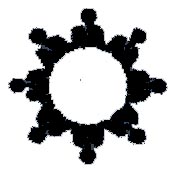       نام مدرک : آيين نامه ارزیابی صلاحیت و رتبه‏بندی مشاوران کد مدرک : P6.2مشارکت کنندگان در تدوین مدرک : اعضای کمیته ارزیابی ورتبه بندی مشاوران(آقایان:حسن قاسمیه،       ابراهیم صادقی، فرشید شکرخدایی، ژاک عبدشو خسروآبادی، رامبد باران دوست ، فرهاد طاهری)تاريخ تهيه اوليه:  01/09/1392      نام مدرک : آيين نامه ارزیابی صلاحیت و رتبه‏بندی مشاوران کد مدرک : P6.2مشارکت کنندگان در تدوین مدرک : اعضای کمیته ارزیابی ورتبه بندی مشاوران(آقایان:حسن قاسمیه،       ابراهیم صادقی، فرشید شکرخدایی، ژاک عبدشو خسروآبادی، رامبد باران دوست ، فرهاد طاهری)تاريخ تهيه اوليه:  01/09/1392      نام مدرک : آيين نامه ارزیابی صلاحیت و رتبه‏بندی مشاوران کد مدرک : P6.2مشارکت کنندگان در تدوین مدرک : اعضای کمیته ارزیابی ورتبه بندی مشاوران(آقایان:حسن قاسمیه،       ابراهیم صادقی، فرشید شکرخدایی، ژاک عبدشو خسروآبادی، رامبد باران دوست ، فرهاد طاهری)تاريخ تهيه اوليه:  01/09/1392      نام مدرک : آيين نامه ارزیابی صلاحیت و رتبه‏بندی مشاوران کد مدرک : P6.2مشارکت کنندگان در تدوین مدرک : اعضای کمیته ارزیابی ورتبه بندی مشاوران(آقایان:حسن قاسمیه،       ابراهیم صادقی، فرشید شکرخدایی، ژاک عبدشو خسروآبادی، رامبد باران دوست ، فرهاد طاهری)تاريخ تهيه اوليه:  01/09/1392شماره صفحهتاريخ ويرايششماره ويرايششرح / علت تغيير7812/07/13931/4/139512تسهیل انتخاب اعضای کمیته ارزیابی صلاحیت و رتبه بندی مشاوراناضافه شدن ماده 21 و تغییر در شماره ماده 21 به 22، و اضافه شدن تبصره 3 به ماده 19 آیین نامه و رفع اشکالات ویرایشی و شکلینام و امضاء تهيه کننده (رییس کمیته مربوط)نام و امضاء تهيه کننده (رییس کمیته مربوط)نام و امضاء تاييد/ تصويب کنندگان: (اعضاء هيئت مديره )نام و امضاء تاييد/ تصويب کنندگان: (اعضاء هيئت مديره )امتيازسطحسرگروهفرد امتياز آورمشاور10مشاور ارشد12مشاور خبره(CMC)13جدول شماره (1): معیارها و زیر معیارهای مرتبط با عوامل موثر در صدور گواهینامه صلاحیت حرفه ایجدول شماره (1): معیارها و زیر معیارهای مرتبط با عوامل موثر در صدور گواهینامه صلاحیت حرفه ایجدول شماره (1): معیارها و زیر معیارهای مرتبط با عوامل موثر در صدور گواهینامه صلاحیت حرفه ایجدول شماره (1): معیارها و زیر معیارهای مرتبط با عوامل موثر در صدور گواهینامه صلاحیت حرفه ایجدول شماره (1): معیارها و زیر معیارهای مرتبط با عوامل موثر در صدور گواهینامه صلاحیت حرفه ایجدول شماره (1): معیارها و زیر معیارهای مرتبط با عوامل موثر در صدور گواهینامه صلاحیت حرفه ایجدول شماره (1): معیارها و زیر معیارهای مرتبط با عوامل موثر در صدور گواهینامه صلاحیت حرفه ایجدول شماره (1): معیارها و زیر معیارهای مرتبط با عوامل موثر در صدور گواهینامه صلاحیت حرفه ایجدول شماره (1): معیارها و زیر معیارهای مرتبط با عوامل موثر در صدور گواهینامه صلاحیت حرفه ایجدول شماره (1): معیارها و زیر معیارهای مرتبط با عوامل موثر در صدور گواهینامه صلاحیت حرفه ایجدول شماره (1): معیارها و زیر معیارهای مرتبط با عوامل موثر در صدور گواهینامه صلاحیت حرفه ایجدول شماره (1): معیارها و زیر معیارهای مرتبط با عوامل موثر در صدور گواهینامه صلاحیت حرفه ایجدول شماره (1): معیارها و زیر معیارهای مرتبط با عوامل موثر در صدور گواهینامه صلاحیت حرفه ایردیفمعیارزیر معیار و امتیاز مربوطزیر معیار و امتیاز مربوطزیر معیار و امتیاز مربوطحداکثر امتیاز معیارحداکثر امتیاز زیرمعیارامتیاز خود ارزیابیحداقل امتیاز لازم برای مشاورحداقل امتیاز لازم برای مشاور ارشدحداقل امتیاز لازم برای مشاورخبره( CMC)پیوست هاتوضیحات1تحصیلاتPHDمرتبط2525251010101تحصیلاتPHDغیرمرتبط1825251010101تحصیلاتکارشناسی ارشد یا دکترای حرفه‌ایمرتبط2225221010101تحصیلاتکارشناسی ارشد یا دکترای حرفه‌ایغیرمرتبط1525221010101تحصیلاتکارشناسیمرتبط1825181010101تحصیلاتکارشناسیغیرمرتبط1025181010101آموزش های مرتبطدوره هار آموزشی مرتبط با مدیرت و مشاورهدوره هار آموزشی مرتبط با مدیرت و مشاورههر روز (8 ساعت) (1) امتیاز256---1آموزش های مرتبطدوره های مرتبط با CMC در توسط انجمن برگزار می شوددوره های مرتبط با CMC در توسط انجمن برگزار می شودهر روز (8 ساعت) (1) امتیاز257---1آموزش های مرتبطگواهی های صلاحیت ملی مرتبط با موضوع مشاوره مدیریتگواهی های صلاحیت ملی مرتبط با موضوع مشاوره مدیریتهر مورد (2) امتیاز256---1آموزش های مرتبطگواهی های صلاحیت  بین المللی مرتبط با موضوع مشاوره مدیریتگواهی های صلاحیت  بین المللی مرتبط با موضوع مشاوره مدیریتمستقیما مرتبط با مشاوره مدیریت (هر مورد 6 امتیاز)غیر مستقیم مرتبط (هر مورد 3 امتیاز)2512---1آموزش های مرتبطزبان خارجه(انگلیسی، فرانسه، آلماني، اسپانيايي و عربي)زبان خارجه(انگلیسی، فرانسه، آلماني، اسپانيايي و عربي)4 امتیاز25----2تجارب کاری و ارزیابی عملکردمشاوره مستقلمشاوره مستقلهرسال 2 امتیاز30201016202تجارب کاری و ارزیابی عملکردمشاوره داخلی سازمان هامشاوره داخلی سازمان هاهرسال 1 امتیاز305---2تجارب کاری و ارزیابی عملکردرضایت نامه مشتریانرضایت نامه مشتریانهر مورد 1 امتیاز3081352تجارب کاری و ارزیابی عملکردارائه خلاصه گزارش پروژه هاارائه خلاصه گزارش پروژه هاهر مورد 1 امتیاز3051233فعالیت ها و دستاوردهای حرفه‌اي و اجتماعي مرتبطشرکت در کنفرانس ها و همایش های مرتبط با مديريت برگزار شده توسط انجمن یا مراجع ملی و بین المللی در 5 سال اخیرشرکت در کنفرانس ها و همایش های مرتبط با مديريت برگزار شده توسط انجمن یا مراجع ملی و بین المللی در 5 سال اخیرهر مورد 1 امتیاز204---3فعالیت ها و دستاوردهای حرفه‌اي و اجتماعي مرتبطتدریس و سخنرانی در محافل حرفه‌ایتدریس و سخنرانی در محافل حرفه‌ایهر مورد 2 امتیاز208---3فعالیت ها و دستاوردهای حرفه‌اي و اجتماعي مرتبطارائه مقالات مرتبط با مدیریت و مشاوره مدیریتانجام فعاليت‌هاي اجتماعي مرتبط 2ارائه مقالات مرتبط با مدیریت و مشاوره مدیریتانجام فعاليت‌هاي اجتماعي مرتبط 2هر مورد 2 امتیازهر موردISI   (6) امتیاز206---مجموع امتیازات ردیف‏های فوق (معیارهای  ا   الی 3)مجموع امتیازات ردیف‏های فوق (معیارهای  ا   الی 3)مجموع امتیازات ردیف‏های فوق (معیارهای  ا   الی 3)مجموع امتیازات ردیف‏های فوق (معیارهای  ا   الی 3)مجموع امتیازات ردیف‏های فوق (معیارهای  ا   الی 3)1003953654آزمون دانش پایه و عمومی مشاوره مدیریتآزمون دانش پایه و عمومی مشاوره مدیریتآزمون دانش پایه و عمومی مشاوره مدیریتآزمون دانش پایه و عمومی مشاوره مدیریت100--705آزمون اخلاق حرفه ایآزمون اخلاق حرفه ایآزمون اخلاق حرفه ایآزمون اخلاق حرفه ای1007575756مصاحبه تخصصي(متناسب با نوع گواهينامه درخواستي)		مصاحبه تخصصي(متناسب با نوع گواهينامه درخواستي)		مصاحبه تخصصي(متناسب با نوع گواهينامه درخواستي)		مصاحبه تخصصي(متناسب با نوع گواهينامه درخواستي)		100707070پايهحداقل شرايط افراد فني امتياز آورحداقل شرايط افراد فني امتياز آورحداقل امتياز كيفيت پروژه‌هاي قبلي اجراشده حداقل تجربه (كاركرد ریالی) حداقل امتیاز ساختارها و سیستم‌های مدیریتیپايهشرايط سرگروه امتياز آورحداقل شرايط ساير افراد امتياز آورحداقل امتياز كيفيت پروژه‌هاي قبلي اجراشده حداقل تجربه (كاركرد ریالی) حداقل امتیاز ساختارها و سیستم‌های مدیریتی3يك كارشناس داراي گواهي صلاحيت حرفه‌اي يك نفر كارشناس تمام وقت با تحصيلات مرتبط و حداقل 3 سال تجربه150 023يك كارشناس داراي گواهي صلاحيت حرفه‌اي يك نفر كارشناس تمام وقت با تحصيلات مرتبط و حداقل 1 سال تجربه150 022يك كارشناس داراي گواهي صلاحيت حرفه اي درجه ارشد یا خبره (CMC)يك نفر كارشناس تمام وقت با گواهي صلاحيت حرفه‌اي درجه ارشد175ده ميليارد ريال32يك كارشناس داراي گواهي صلاحيت حرفه اي درجه ارشد یا خبره (CMC)دو نفر كارشناس تمام وقت با تحصيلات مرتبط و حداقل 3 سال تجربه175ده ميليارد ريال31يك كارشناس داراي گواهي صلاحيت حرفه‌اي درجه خبره (CMC)دو نفر كارشناس تمام وقت با گواهي صلاحيت حرفه‌اي درجه خبره200بيست ميليارد ريال41يك كارشناس داراي گواهي صلاحيت حرفه‌اي درجه خبره (CMC)سه نفر كارشناس تمام وقت با تحصيلات مرتبط و 5 سال تجربه200بيست ميليارد ريال4تذکر: در صورتی که تحصیلات کارشناسان مذکور در این جدول مرتبط با مشاوره مدیریت نباشد، میزان تجربه مورد نیاز (3) سال افزایش می یابد.تذکر: در صورتی که تحصیلات کارشناسان مذکور در این جدول مرتبط با مشاوره مدیریت نباشد، میزان تجربه مورد نیاز (3) سال افزایش می یابد.تذکر: در صورتی که تحصیلات کارشناسان مذکور در این جدول مرتبط با مشاوره مدیریت نباشد، میزان تجربه مورد نیاز (3) سال افزایش می یابد.تذکر: در صورتی که تحصیلات کارشناسان مذکور در این جدول مرتبط با مشاوره مدیریت نباشد، میزان تجربه مورد نیاز (3) سال افزایش می یابد.تذکر: در صورتی که تحصیلات کارشناسان مذکور در این جدول مرتبط با مشاوره مدیریت نباشد، میزان تجربه مورد نیاز (3) سال افزایش می یابد.تذکر: در صورتی که تحصیلات کارشناسان مذکور در این جدول مرتبط با مشاوره مدیریت نباشد، میزان تجربه مورد نیاز (3) سال افزایش می یابد.رديفعنوان پروژهدامنه پروژهكيفيت اجراحداكثر امتياز هر عاملامتيازكسب شده هر عاملامتياز كسب شده از هر پروژه1رعايت برنامه زمانبندي و داشتن مديريت پروژه در اجرا51ميزان تحقق اهداف پروژه101نوآوري و ابتكار در پروژه51انتقال دانش مربوطه به كارفرما101كيفيت و كفايت گزارشات ارائه شده به كارفرما51رضايت كارفرما152345جمع امتياز كسب شده از 250 امتياز مربوط به (5) پروژه اخيرجمع امتياز كسب شده از 250 امتياز مربوط به (5) پروژه اخيرجمع امتياز كسب شده از 250 امتياز مربوط به (5) پروژه اخيرجمع امتياز كسب شده از 250 امتياز مربوط به (5) پروژه اخيرجمع امتياز كسب شده از 250 امتياز مربوط به (5) پروژه اخيرجمع امتياز كسب شده از 250 امتياز مربوط به (5) پروژه اخيرجدول شماره (4): ساختار، سیستم ها و توانمندی های مدیریتیجدول شماره (4): ساختار، سیستم ها و توانمندی های مدیریتیسیستم های مدیریتیامتیازسیستم مدیریت کیفیت، زيست محيطي، ايمني بهداشت(هر مورد)1سیستم مدیریت پروژه1سیستم مدیریت دانش1گواهينامه ISO170201تاييد صلاحيت مشاور1سایر موارد1جدول شماره ( 5 ) عناوين رشته‎ها و گرایش های تحصيلي مرتبط با خدمات مشاوره مديريتجدول شماره ( 5 ) عناوين رشته‎ها و گرایش های تحصيلي مرتبط با خدمات مشاوره مديريتتخصصرشته هاي تحصيلي مرتبطمديريت استراتژیک و برنامه ریزی سازمانیمديريت بازاریابی و بازرگانیمديريت منابع انسانيمديريت فرایند تحقق محصول، بهره وری و کیفیتمديريت مالی و سرمایه گذاریمديريت فناوری اطلاعات، آمار و انفورماتیکمدیریت عمومی گرايش‌هاي مختلف مهندس صنايع (صنايع، برنامه‎ريزي و تحليل سيستمها، تكنولوژي صنعتي، توليد صنعتي، برنامه‏ريزي و مديريت توليد، ايمني صنعتي، مهندسي سيستمهاي اقتصادي-اجتماعي، مديريت سيستم و بهره‎وري، مهندسي سيستم و...)، گرايش‌هاي مختلف مديريت (گرايش‌هاي مديريت دولتي، مديريت صنعتي،مديريت بازرگاني، مديريت اجرايي،رفتار سازماني، تشكيلات و روشها،  مديريت منابع انساني و ...)با توجه به ايجاد رشته هاي تحصيلي جديد، عناوين رشته هاي تحصيلي جديد مورد بررسي قرار گرفته و در صورت تاييد كميته ارزیابی و رتبه‏بندی مشاوران به رشته هاي تحصيلي مندرج در این جدول اضافه مي شود.با توجه به ايجاد رشته هاي تحصيلي جديد، عناوين رشته هاي تحصيلي جديد مورد بررسي قرار گرفته و در صورت تاييد كميته ارزیابی و رتبه‏بندی مشاوران به رشته هاي تحصيلي مندرج در این جدول اضافه مي شود.